Al DIRIGENTE SCOLASTICO Oggetto: Richiesta di riparazione guastiIn applicazione delle Vostre disposizioni sull’oggetto si segnala la necessità che vengano effettuate le seguenti riparazioni: Intervento di (1)						 ____________________________________________________________________________________ Edificio (2)____________________________________________________________________________________ Opere Edili; Infissi Arredi; Traslochi; Sanitari; Impianti Idrici; Impianti Elettrici; Opere Verdi; Acque nere; Acque biancheVia Don Sturzo; Via Magellano; Via Caboto; Viale ColomboDescrivere con chiarezza il guasto rilevato o l’intervento richiesto indicando con precisione dove è collocato  Nominativo di chi ha rilevato il gusto e lo segnala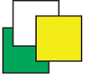 LICEO CLASSICO LINGUISTICO E SCIENZE UMANE “B. R. MOTZO”DON STURZO, 4 - 09045 QUARTU SANT’ELENA (CA)Codice Fiscale 92168540927 – Codice Ministeriale: capc09000e Telefono centralino 070825629capc09000e@istruzione.it -  capc09000e@pec.istruzione.itAnomalie riscontrate. Interventi richiesti (3)Segnalato all’Istituto da(4):